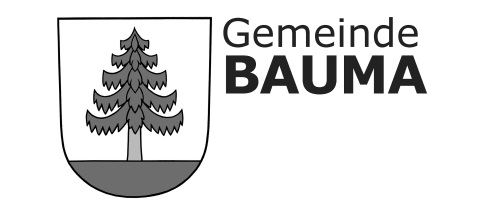 Gemeinde BaumaHochbau und LiegenschaftenDorfstrasse 418494 BaumaZustimmungserklärungGegenseitiges NäherbaurechtDurch Gemeinde auszufüllenBaugesuchDas Näherbaurecht bezieht sich auf folgendes Bauprojekt:Zustimmung zur AbstandsunterschreitungIch gebe zuhanden der Baubehörde der Gemeinde Bauma die Erklärung ab, dass ich mit den vorgesehenen herabgesetzten Grenz- bzw. Gebäudeabständen gegenüber meinem Grundstück einverstanden bin (Näher- oder Grenzbaurecht).Der jeweilige Eigentümer desRäumt seinerseits dem jeweiligen Eigentümer desdas dauernde Recht ein, an der gemeinsamen Grenze im gleichen Umfang Bauten zu erstellen, die nicht für den dauernden Aufenthalt von Personen bestimmt sind.Diese Erklärung stützt sich auf §270 Abs. 3 des Planungs- und Baugesetzes vom 7. September 1975 (Fassung von 1. September 1991), wonach durch nachbarliche Vereinbarung unter Vorbehalt einwandfreier und wohnhygienischer und feuerpolizeiliche Verhältnisse ein Näherbaurecht begründet werden kann.Diese Zustimmungserklärung zum gegenseitigen Näherbaurecht gilt nicht als Gesuch um Zustellung des baurechtlichen Entscheides im Sinne von § 315 PBG.Die Parteien können dieses gegenseitige Näherbaurecht im Grundbuchamt zur Eintragung anmelden.UnterschriftenBemerkungenEingang GesuchBaugesuchs-Nr.Baurechtlicher EntscheidBemerkungenBauvorhabenBauherrschaftMassgebende PläneGrundstück (Adresse)Kat.-Nr.Grundstück (Adresse)Kat.-Nr.Ort, DatumEigentümer/inKat.-Nr.Eigentümer/inKat.-Nr.